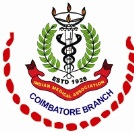 Indian Medical AssociationWomen Doctors WingCoimbatore BranchCordially Invites you for  C M E  Programme – Updates in OncologyDate ; 27.02.20          Thursday           Time: 3.30 PM            Venue : IMA HallProgramme3.00 P.M   IMA Prayer     Thamizh Thai  Vazthu3.05 P.M   Welcome address by President3.10 P.M   Recent  recommendations in screening of Cancer                     By Dr.Suresh Venkatachalam3.40 P.M   Updates on the recent advances  in Cancer Management.                     By  Dr. C.Anbu4.10 P.M   Discussion4.25 P.M.  Vote of thanks                      National anthem                      High Tea           --------------------------------------------------------------------------------------------------------------------------                        Dr.C.P.Shanmugasundaram           Dr.M.Doraikannan              Dr.K.Priya                        President                                   Secretary              Finance Secretary                                  Dr.T.Nalini                 Dr.Sowmya Vadana                                    Chairman                                    Secretary                      Women Drs Wing IMA Cbe        Women Drs Wing IMA Cbe